 新 书 推 荐中文书名：《孩提岁月》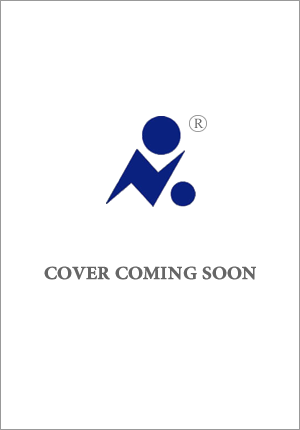 英文书名：Time of The Child   作    者：Niall Williams  出 版 社：Bloomsbury代理公司：PFD/ANA/Lauren出版时间：2024年秋代理地区：中国大陆、台湾页    数：355页审读资料：电子稿类    型：文学小说内容简介：《孩提岁月》的故事发生在《这就是幸福》（This is Happiness）四年之后，我们将再次回到迷人的法哈，这时现代文明已经开始逐渐渗透这个宁静的教区。自《这就是幸福》出版以来，尼尔收到了来自世界各地数千封电子邮件，读者都说法哈简直让他们流连忘返，现在，这些忠实粉丝和更多的读者可以通过《孩提岁月》这本书再次进入那个世界。《孩提岁月》从罗尼和她的父亲特洛伊博士的视角出发，呈现了一个家庭和生活的延续。尼尔曾这样评价这本书：和《这就是幸福》不同，只是两个故事发生在同一个地方，围绕着同样的人。四年后，教区通了电，有了第一台电视机，人们开始关注美国。现代文明逐渐渗入人们的生活。我认为这是法哈系列小说的下一部，追溯这个西方教区二十世纪下半叶的历史，与前一部共同构成一部西方世界的爱情史。在这本小说中，不再是浪漫的爱情，而是父母和孩子之间的爱，我认为这很适合圣诞节的氛围。希望各位享受再次回到法哈。阿莱格拉·勒·法努（Allegra Le Fanu）评价：很少有小说家真正从生活中创造了艺术，尼尔就是这少数人之一。在《雨的历史》（History of the Rain）出版近十年后的今天，四季分明、空气永远清新的法哈依然会让人心动不已。尼尔写出了一本充满惊奇、魅力和深邃的奇书作者简介：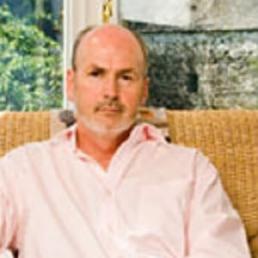 尼尔·威廉姆斯（Niall Williams）1958年出生于都柏林，曾在都柏林大学学院学习英语和法语文学，毕业后获得美国现代文学硕士学位。1980年，他搬到纽约，并与克里斯蒂娜·布林（Christine Breen）结婚，后来，他在纽约一家图书公司撰写文案。1985年，他和布林离开美国，试图在爱尔兰以作家的身份生活。1987年，他们搬到了克莱尔西部的小屋，那里曾是布林祖父居住之处。尼尔的前四本书都是与妻子共同创作的，讲述了两人在克莱尔西部基尔图珀的生活。1991年，尼尔的第一部剧本《墨菲倡议》（The Murphy Initiative）在都柏林修道院剧院上演。1995年，第二部作品《有点像天堂》（A Little Like Paradise）在阿比剧院的孔雀舞台上演。他的第三部作品《今夜你的样子》（The Way You Look Tonight）于1999年由戈尔韦的德鲁伊剧团制作。感谢您的阅读！请将反馈信息发至：版权负责人Email：Rights@nurnberg.com.cn安德鲁·纳伯格联合国际有限公司北京代表处北京市海淀区中关村大街甲59号中国人民大学文化大厦1705室, 邮编：100872电话：010-82504106, 传真：010-82504200公司网址：http://www.nurnberg.com.cn书目下载：http://www.nurnberg.com.cn/booklist_zh/list.aspx书讯浏览：http://www.nurnberg.com.cn/book/book.aspx视频推荐：http://www.nurnberg.com.cn/video/video.aspx豆瓣小站：http://site.douban.com/110577/新浪微博：安德鲁纳伯格公司的微博_微博 (weibo.com)微信订阅号：ANABJ2002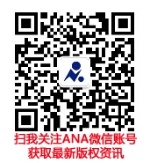 